ПРОЕКТ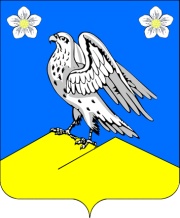 АДМИНИСТРАЦИЯ НОВОМАЛОРОССИЙСКОГО СЕЛЬСКОГО ПОСЕЛЕНИЯ ВЫСЕЛКОВСКОГО  РАЙОНАПОСТАНОВЛЕНИЕот ________________    				                             № _______ст-ца НовомалороссийскаяО Порядке определения объема и условий предоставленияиз местного бюджета муниципальным бюджетными автономным учреждениям субсидий на иные целиВ соответствии со статьей 78.1 Бюджетного кодекса Российской Федерации, в целях определения объема и условий предоставления из бюджета Новомалороссийского сельского поселения Выселковского района муниципальным бюджетным и автономным учреждениям субсидий на иные цели п о с т а н о в л я ю:1. Утвердить Порядок определения объема и условий предоставления из местного бюджета  муниципальным бюджетным и автономным учреждениям субсидий на иные цели (прилагается).2. Общему отделу администрации Новомалороссийского сельского поселения Выселковского района (Моисеева) обнародовать настоящее постановление и разместить на официальном сайте администрации Новомалороссийского сельского поселения Выселковского района в установленном порядке.3. Контроль за выполнением настоящего постановления оставляю за собой.4. Постановление вступает в силу со дня его обнародования.Глава Новомалороссийского сельскогопоселения Выселковского района                                                       Т.С. КучеринаПРИЛОЖЕНИЕУТВЕРЖДЕНпостановлением администрацииНовомалороссийского сельскогопоселения Выселковского районаот _____________ № _____ПОРЯДОКопределения объема и условий предоставленияиз местного бюджета муниципальным бюджетными автономным учреждениям субсидий на иные цели1. Настоящий Порядок устанавливает правила определения объема и условия предоставления из бюджета Новомалороссийского сельского поселения Выселковского района муниципальным бюджетным и автономным учреждениям субсидий на иные цели в соответствии с абзацем вторым пункта 1 статьи 78.1 Бюджетного кодекса Российской Федерации (далее – соответственно учреждения, субсидии).2. Объем субсидий определяется органом местного самоуправления, осуществляющим функции и полномочия учредителя учреждения (далее учредитель), в соответствии с решением Совета Новомалороссийского сельского поселения Выселковского района о бюджете муниципального образования и (или) иными нормативными правовыми актами, устанавливающими расходные обязательства, на финансовое обеспечение которых планируется предоставление этих субсидий.Расчет объема субсидий осуществляется учредителем, исходя из следующих показателей:- количество планируемых мероприятий;- объем расходов на реализацию мероприятий.3. Расчетный объем субсидий предоставляется структурным подразделениям, курирующим деятельность учреждения, в МКУ «ЦБ Новомалороссийского сельского поселения Выселковского района» в сроки, установленные для составления проекта местного бюджета на очередной финансовый год.4. Предоставление субсидий осуществляется учредителем в соответствии со сводной бюджетной росписью местного бюджета, в пределах бюджетных ассигнований, предусмотренных на указанные цели решением Совета о местном бюджете на очередной финансовый год.5. Объем субсидии на иные цели на очередной финансовый год может быть изменен учредителем в следующих случаях:- увеличения или уменьшения объема бюджетных ассигнований, предусмотренных в решении о местном бюджете на соответствующий год;- дополнительной потребности учреждения в осуществлении соответствующих расходов, при условии наличия источников финансирований в местном бюджете;- необходимости перераспределения субсидий на иные цели между получателями субсидий на иные цели в пределах бюджетных ассигнований, предусмотренных в решении о бюджете сельского поселения;- внесения изменений в долгосрочные целевые и (или) ведомственные программы и иные нормативные правовые акты, устанавливающие дополнительные расходные обязательства местного бюджета;- невозможности осуществления расходов на иные цели в полном объеме.6. Субсидии предоставляются при условии заключения между учредителем и учреждением Соглашения о предоставлении субсидий, в котором должны быть определены:- объем, цели предоставления субсидий;- перечень документов, необходимых для предоставления субсидий;- ответственность учреждения за нецелевое использование бюджетных средств;- основания и условия изменения учредителем объема субсидий;- порядок предоставления отчетности о результатах выполнения условий Соглашения учреждением;- обязательств учреждения по возврату полной суммы средств субсидий, использованной не по целевому назначению;- сроки предоставления субсидий.Соглашение о предоставлении субсидий заключается после принятия решения Совета о бюджете муниципального образования на очередной финансовый год.7. Неиспользованные остатки субсидий по состоянию на 1 января очередного финансового года подлежат возврату в местный бюджет в установленном порядке.8. Субсидии носят целевой характер и не могут быть использованы на цели, отличные от целей предоставления соответствующих субсидий.9. В случае установления факта нецелевого использования субсидии, учреждение в течение десяти дней с момента получения требования от учредителя обязано вернуть в местный бюджет средства субсидии, израсходованные не по целевому назначению.10. Учреждения предоставляют учредителю отчет об использовании субсидий по форме, в порядке и сроки, устанавливаемые учредителем в Соглашении.11. Контроль за целевым использованием средств субсидий, а также за соблюдением условий из предоставления осуществляется учредителем.Специалист I категории администрацииНовомалороссийского сельскогопоселения Выселковского района                                                     Е.Ю. ПонаринаПРИЛОЖЕНИЕк Порядку определения объемаи условий предоставленияиз местного бюджетамуниципальным бюджетными автономным учреждениямсубсидий на иные целиПримерная формаСОГЛАШЕНИЕо порядке и условиях предоставления из местного бюджетамуниципальному бюджетному (автономному) учреждениюсубсидии на иные цели«_____»_______________20___г.Муниципальное образование Новомалороссийское сельское поселение в составе муниципального образования Выселковский район (далее – Учредитель), функции и полномочия которого осуществляет администрация муниципального образования Новомалороссийское сельское поселение в составе муниципального образования Выселковский район в лице главы _________________________________________, действующего на основании Устава Новомалороссийского сельского поселения Выселковского района с одной стороны, и муниципальное бюджетное (автономное) учреждение(наименование бюджетного (автономного) учреждения)(далее – Учреждение) в лице директора Учреждения(Ф.И.О.)действующего на основании_______________________________________________________________________________________________________________,(наименование, дата, номер правового акта)с другой стороны, далее именуемые Стороны, заключили настоящее Соглашение о нижеследующем.1. ПРЕДМЕТ СОГЛАШЕНИЯПредметом настоящего Соглашения является порядок и условия предоставления Учредителем ______________________________________________________________________________________________________________,(наименование субсидии)Учреждению из бюджета муниципального образования Новомалороссийское сельское поселение Выселковского района в _________ году.2. ПРАВА И ОБЯЗАННОСТИ СТОРОНУчредитель обязуется:Перечислять в _________ году Учреждению субсидию в сумме ______________________________________________________________ рублей в соответствии со сроками предоставления и направлениями расходования, указанными в пункте 3 настоящего Соглашения.Рассматривать предложения Учреждения по вопросам, связанным с исполнением настоящего Соглашения, и сообщать о результатах их рассмотрения в срок не более 1 месяца со дня поступления указанных предложений.Учредитель вправе:Уточнять и дополнять Соглашение в части сроков предоставления субсидии по соглашению сторон.Изменять размер предоставляемой в соответствии с настоящим Соглашением субсидии в случаях предусмотренных пунктом 5 Порядка определения объема и условий предоставления из местного бюджета муниципальным бюджетным и автономным учреждениям субсидий на иные цели.Прекращать предоставление субсидии в случае нецелевого использования средств и принимать меры к взысканию средств, использованных не по целевому назначению.Устанавливать форму и сроки отчетности об использовании субсидии, перечень документов, прилагаемых к отчету.Учреждение обязуется:Использовать субсидию по целевому назначению в соответствии с направлениями расходования и сроками предоставления субсидии, указанными в пункте 3 настоящего Соглашения.Представлять отчетность об использовании субсидии в соответствии с формой и сроками, установленными Учредителем.По решению Учредителя, возвращать субсидию или ее часть, в случае если фактические расходы по направлениям, предусмотренным в пункте 3 настоящего Соглашения, не могут быть произведены в полном объеме.Учреждение вправе:Обращаться к учредителю, с предложением о внесении изменений в настоящее Соглашение.3. НАПРАВЛЕНИЕ РАСХОДОВАНИЯ И СРОКИПРЕДОСТАВЛЕНИЯ СУБСИДИИ4. ОТВЕТСВЕННОСТЬ СТОРОННарушение Сторонами условий предоставления и целевого использования субсидий влечет ответственность в соответствии с административным и уголовным законодательством, изъятие в бесспорном порядке бюджетных средств, используемых не по целевому назначению.5. СРОК ДЕЙСТВИЯ СОГЛАШЕНИЯНастоящее Соглашение вступает в силу с даты подписания обеими Сторонами и действует до «___»________________20___г.6. ЗАКЛЮЧИТЕЛЬНЫЕ ПОЛОЖЕНИЯ6.1. Изменение настоящего Соглашения осуществляется в письменной форме в виде дополнений к настоящему Соглашению, которые являются его неотъемлемой частью.6.2. Расторжение настоящего Соглашения допускается по соглашению Сторон или по решению суда по основаниям, предусмотренным законодательством Российской Федерации и Краснодарского края.6.3. Споры между Сторонами решаются путем переговоров или в судебном порядке в соответствии с законодательством Российской Федерации.6.4. Настоящее Соглашение составлено в двух экземплярах, имеющих одинаковую юридическую силу, на ____ листах, каждое (включая приложение)  по одному экземпляру для каждой Стороны.7. ПЛАТЕЖНЫЕ РЕКВИЗИТЫ СТОРОНСпециалист I категории администрацииНовомалороссийского сельскогопоселения Выселковского района                                                     Е.Ю. Понарина№ п/пНаправления расходования субсидии (цель предоставления субсидии)Сумма, тыс. руб.Сроки предоставления12341.2.3.…ИтогоУчредитель:АдминистрацияНовомалороссийского сельского поселения Выселковского районаМесто нахождения: Адрес: 353115, Краснодарский край, Выселковский район, станица Новомалороссийская, ул. Почтовая, 33ИНН/КПП 2328013702/232801001р/с 40204810103490000795Банк Южное ГУ Банка Россииг. Краснодарл/с 992111050 в ФУ администрации МО Выселковский районГлава Новомалороссийского сельского поселения Выселковского района_________________/________ФИО____/МПУчреждение:Адрес:ИНН/КППУФК по Краснодарскому краю(___________________)л/счр/св ЮЖНОЕ ГУ Банка Россииг. КраснодарОКАТОБИКДиректор________________/________ФИО___/МП